Міністерство освіти і науки УкраїниЛьвівський національний університет імені Івана ФранкаКафедра міжнародного права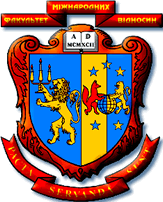 Серія міжнародне правоМІЖНАРОДНЕ ІНФОРМАЦІЙНЕ ПРАВОПрограма навчальної дисципліни та плани семінарських занять для студентів факультету міжнародних відносинЛьвів 2015Лисик В.М. Міжнародне інформаційне право. Програма навчальної дисципліни та плани семінарських занять для студентів факультету міжнародних відносин. – Львів.: факультет міжнародних відносин Львівського національного університету імені Івана Франка – 2015. –71 с.© Лисик В.М., 2015І. ПРОГРАМА НАВЧАЛЬНОЇ ДИСЦИПЛІНИЛекція 1. Міжнародне інформаційне право, як галузь міжнародного публічного права (2 годин.)1.	Поняття міжнародного інформаційно го права2.	Характеристика міжнародних інформаційних відносин3.	Інструменти врегулювання міжнародних інформаційних відносин: правові норми, технічні стандарти і правила ринку Лекція 2. Принципи міжнародного інформаційного права (2 годин)1.	Загальні принципи міжнародного інформаційного права у врегулюванні суспільних відносин.2.	Спеціальні принципи міжнародного інформаційного права.Лекція 3. Свобода інформації  (4 годин);1.	Свобода інформації: поняття2.	Обмеження свободи слова в міжнародному праві: підстави та критерії. 3.	Незаконна інформація: erga omnes зобов’язання4.	Он-лайн-ЗМІ: правовий статус і гарантії.Лекція 4. Захист персональних даних та транскордонні потоки даних. (2 годин)1.	Міжнародний регламент Транскордонних потоків персональних даних: ОЕСР, Рада Європи, ООН.2.	Імплементація положень Конвенції ETC-108 у національне законодавство України3.	Використання персональних даних для поліцейських цілей. Положення щодо захисту персональних даних в регламентах Інтерполу: Шенгенська конвенція, Конвенція ЄврополЛекція 5. Міжнародно-правове регулювання Телекомунікації (2 годин)1.	Міжнародний телекомунікаційний союз: історія, мета та завдання.2.	Міжнародні телекомунікаційні регламенти: Мельбурн, 1988 (WATTC-88) – Дубаї, 2012 (WCIT-12).3.	Глобальний менеджмент радіочастотного спектру та супутникових орбіт.4.	Широкосмугова Комісія Сталого РозвиткуЛекція 6. Розвиток інформаційного суспільства: Інституційний механізм (2 години)1. Концепція інформаційного суспільства:  історичний підхід.2. Світовий саміт щодо інформаційного суспільства (WSIS): до WSIS-15.3. Структури ООН, включені в ICT4Dev. Лекція 7. Управління Інтернетом і Міжнародне право  (2 години)1. Управління Інтернетом: історичне підґрунтя.2. Технічне обслуговування Інтернету: ISOC, IAB, IETF, W3C, IANA. 3. ICANN: багато-акціонерна модель керування Інтернетом.4. Принципи управління Інтернетом.Лекція 8. Порядок денний кібер-миру та кібер-стабільності. (2 годин)1. Порядок денний глобальної кібербезпеки (правові аспекти).2. Конвенція Ради Європи щодо Запобігання кіберзлочинам – міжнародний інструмент для боротьби з кіберзлочинністю. 3. Інфраструктура критичної інформації. 4. Відповідальність держав за неправомірні кібер-акти. ІІ. СТРУКТУРА НАВЧАЛЬНОЇ ДИСЦИПЛІНИІІІ. ПЛАНИ СЕМІНАРСЬКИХ ЗАНЯТЬТеми №1 Вступ до міжнародного інформаційного права  (2 години):1.	Державна політика у сфері електронних комунікацій2.	Роль держави в регулюванні електронних комунікацій3.	Роль і місце міжнародного права у регулюванні електронних комунікацій.Завдання на самостійну роботу (6 годин):1.	Надати класифікацію та опис регуляторних інструментів у сфері електронних комунікацій за класифікацією Лоуренса Лессіга (див. рекомендовану літературу внизу)2.	Надати визначення «кіберлібертаріанство», «кіберпатерналізм», мережевий комунітаризм (див. книгу з IT-права Regulating the digital environment)Теми № 2 Принципи міжнародного інформаційного права (2 години):1.	Класифікація принципів міжнародного інформаційного права;2.	Незалежність кіберпростору (Декларація Барлоу / Barlow’s Declaration) v. Державний сегмент Інтернету (Ministry of Communications of the Republic of Belarus коротко)Завдання на самостійну роботу (8 годин):1.	Розкрити принципи міжнародного права, виокремлені у Американській Міжнародній Стратегії Кіберпростору (див. пропоновану літературу внизу) та надати письмове пояснення (3 – 5 сторінок).2. Надати характеристику правовій природі документів WSIS (http://www.itu.int/wsis/index.html) та Ерічейській декларації щодо принципів кіберстабільності і «кібермиру». Теми № 3 Свобода інформації. (8 годин):Обмеження свободи слова в міжнародному праві: підстави та критерії.Незаконна інформація: erga omnes зобов’язанняОбмеження свободи слова. Дерогація, передбачена п. 2 ст. 10 ЄКПЛ та її зміст. Практика ЄСПЛ стосовно обмеження свободи слова. Практика судів США щодо обмеження свободи слова - Freedom of expression v. privacy (mores test, ordinary sensibilities, newsworthiness test, rape shield law,). Міжнародні зобов*язання держав щодо нерозповсюдження забороненої інформації: Європейська конвенція з транскордонного телебачення; Конвенція щодо запобігання геноциду, Конвенція ООН щодо запобігання усіх форм расової дискримінації, Конвенція щодо боротьби з кіберзлочинністю.Завдання на самостійну роботу (7 годин):Опрацювати справи Європейського суду з Прав Людини справ: Briscoe v. Reader's Digest Assn. (1971); Cox Broadcasting Corp. v. Cohn (1973, 1975); Handyside v. United Kingdom (1976), Diaz v. Oakland Tribune (1983); Schwabe v. Austria (1992); Tammer v. Estonia (2001)Теми № 4 Міжнародно-правові аспекти регулювання діяльності ЗМІ.  (4 годин);Принципи регулювання діяльності ЗМІ: privacy V free speech. Оціночні критерії ЄСПЛ щодо захисту права недоторканності особистого життя супроти свободи слова (Von Hannover, Axel Springer, Couderc). Критерії actual malice test, newsworthiness, mores test (США). Незаконна інформація в міжнародному праві та національному законодавстві України Он-лайн-ЗМІ: правовий статусЗавдання на самостійну роботу (7 годин):Опрацювати справу Європейського суду з Прав Людини Editorial Board of Pravoye Delo and Shtekel v. Ukraine, No. 33014/05 (2011) та підготувати письмовий аргумент від імені позивача щодо порушення ст. 10 ЄКПЛ (від 3 до 5 сторінок).Опрацювати справу Верховного Суду США Reno v. American Civil Liberties Union (1997) та підготувати письмові заперечення щодо урядового захисту федерального закону США, Communications Decency Act (CDA), 3-5 сторінок.Теми № 5 Захист персональних даних (2 години)1.	Принципи захисту персональних даних. Права суб’єктів даних.2.	Вимоги «якості права» щодо перехвату електронних комунікацій в практиці ЄСПЛ.Завдання на самостійну роботу (6 годин)1.	Підготувати письмовий запит суб’єкта даних до провайдера соціальної мережі (Фейсбук, Однокласники), на повторне використання персональних даних.2.	Опрацювати справу Facebook, Inc. v. Fisher, No. C 09-05842 JF, 2009 WL 5095269 (див. рекомендовану літературу внизу) та підготувати письмову аргументацію, чому «Фейсбуку» було призначено тимчасовий заборонний наказ (3-5 сторінок).3.	Опрацювати справу Gonzales v. Google Inc., 234 F.R.D. 674 (N.D. Cal. 2006) (див. рекомендовану літературу внизу) та під підготувати письмову аргументацію, що вирішив суд стосовно приватності в пошукових машинах Інтернету.Теми № 6 Регламенти міжнародних телекомунікацій (4 години)Результати світової конференції щодо міжнародних телекомунікацій в Дубаях, 2012 (WCIT-12);Результати форуму щодо світових телекомунікацій та інформаційно-телекомунікаційної політики, Женева, 13-15 травня 2013Широкосмугова Комісія Сталого Розвитку: чому національні плани широкосмугової комунікації мають значення.Завдання для індивідуальної роботи (8 годин)Знайти визначення термінів: геостаціонарна орбіта, радіочастотний спектр, телекомунікація, цифровий дивіденд.Пояснити відмінності між інформаційним сервісом та телекомунікаційним сервісом (див. Рішення Верховного Суду США у рекомендованій літературі знизу);Пояснити принцип раціонального, рівнозначного, ефективного та економічного використання радіочастотного спектру.Теми № 6 Розвиток інформаційного суспільства: Інституційний механізм  (2 години)1. ЮНЕСКО: NWICO (1980),  Нова стратегія комунікацій (1989), and Новий погляд на суспільство знань (2013).2.  Рекомендація ЮНЕСКО щодо кіберпростору та Хартія електронної спадщини (UNESCO Cyberspace Recommendation and E-Heritage Charter (2003))Завдання на індивідуальну роботу (8 години)1. Описати діяльність ITU/UNESCO згідно «Action line C3: Access to information and knowledge» Туніського порядку денного з інформаційного суспільства (письмово, 3-5 сторінок).2. Подати проект Конвенції щодо Доступу до інформації та Знань («Convention on Access to Information and Knowledge») (групова робота).Теми № 7 Управління Інтернетом: Вступ до багато акціонерної модел (2 години)1. Форум управління інтернету: багато акціонерна модель для глобальної політики2. Стратегія Ради Європи над Управлінням Інтернету 2012-2015 та Декларація принципів управління Інтернетом.Завдання на індивідуальну роботу (6 годин)1. Знайти визначення термінів: TCP/IP; Інтернет; HTTP; IP-адреса, DNS; кореневий сервер, Ipv4, IPv6, New gTLD, ccTLD.2. Проаналізувати рекомендацію Ради Європи (2011) 8.Теми № 8 Порядок денний кібер-миру та кібер-стабільності. (1 година)1. Класифікація кіберзлочинів.2. Концепція кібер-миру.Завдання для індивідуальної роботи (8 годин)1. Знайти описи термінів: кібератака, кіберзлочин, кібермиру, крадіжка особистості, атака DDOS, атака на критичну інфраструктуру, шкідливе ПО, спам.2. Опрацювати Резолюції ООН з кібербезпеки № 55/63(2000), 56/121(2002) , 57/239(2002) , 58/199(2004) , 64/211(2009) and Резолюції ITU: 130, 174 , 179 , 181 (Гвадалахара, 2010), Резолюції ITU WTDC: 45 , 69 (Гідерабад, 2010), Резолюції ITU WTSA : 50 , 52 , 58 (Дубаї, 2012).3. Охарактеризувати основні принципи, виокремлені в Порядку денному Глобальної Кібербезпеки  ITU («ITU Global Cybersecurity Agenda»), та документах: Міжнародне Багатостороннє Партнерство Проти Кіберзагроз (International Multilateral Partnership Against Cyber Threats (IMPACT))  і Он-лайн захист дітей (Child Online Protection (COP)).IV. ТЕМАТИКА ДЛЯ ІНДИВІДУАЛЬНОГО НАУКОВО-ДОСЛІДНОГО ЗАВДАННЯСпеціальні принципи міжнародного інформаційного права.Характеристика міжнародних інформаційних відносинІнструменти врегулювання міжнародних інформаційних відносин: правові норми, технічні стандарти і правила ринку Порядок денний глобальної кібербезпеки. Конвенція Ради Європи щодо Запобігання кіберзлочинам – міжнародний інструмент для боротьби з кіберзлочинністю. Інфраструктура критичної інформації. Відповідальність держав за неправомірні кібер-акти. V. КОНТРОЛЬНІ ЗАПИТАННЯ З ДИСЦИПЛІНИПоняття міжнародного інформаційного праваХарактеристика міжнародних інформаційних відносинІнструменти врегулювання міжнародних інформаційних відносин: правові норми, технічні стандарти і правила ринку Загальні принципи міжнародного інформаційного права у врегулюванні суспільних відносин.Спеціальні принципи міжнародного інформаційного права.Свобода інформації: поняттяОбмеження свободи слова в міжнародному праві: підстави та критерії. Незаконна інформація: erga omnes зобов’язанняОн-лайн-ЗМІ: правовий статус і гарантії.Міжнародний регламент Транскордонних потоків персональних даних: ОЕСР, Рада Європи, ООН.Імплементація положень Конвенції ETC-108 у національне законодавство УкраїниВикористання персональних даних для поліцейських цілей.Положення щодо захисту персональних даних в регламентах Інтерполу: Шенгенська конвенція, Конвенція Європол.Міжнародний телекомунікаційний союз: історія, мета та завдання.Міжнародні телекомунікаційні регламенти: Мельбурн, 1988 (WATTC-88) – Дубаї, 2012 (WCIT-12).Глобальний менеджмент радіочастотного спектру та супутникових орбіт.Широкосмугова Комісія Сталого РозвиткуКонцепція інформаційного суспільства:  історичний підхід.Світовий саміт щодо інформаційного суспільства (WSIS): до WSIS-15.Структури ООН, включені в ICT4Dev. Управління Інтернетом: історичне підґрунтя.Технічне обслуговування Інтернету: ISOC, IAB, IETF, W3C, IANA. ICANN: багато-акціонерна модель керування Інтернетом.Принципи управління Інтернетом.Конвенція Ради Європи щодо Запобігання кіберзлочинам – міжнародний інструмент для боротьби з кіберзлочинністю. Інфраструктура критичної інформації. Відповідальність держав за неправомірні кібер-акти. VI. РЕКОМЕНДОВАНІ ДЖЕРЕЛАЗакон України “Про інформацію” від 2 жовтня 1992 р. // Відомості  Верховної Ради України. — 1992. — No 48.  Указ Президента “Про заходи щодо розвитку національної складової  глобальної інформаційної мережі Інтернет та забезпечення широкого  доступу до цієї мережі в Україні” від 31 липня 2000 р.  Декларація ООН про заборону пропаганди війни й мілітаризму.  Декларація про транскордонні потоки даних ОСЄР 1985 р.  Загальна декларація прав людини 1948 р.  Міжнародний пакт про громадянські та політичні права 1966 р.  Міжнародна конвенція електрозв’язку (у ред. 1991 р.).  Європейська конвенція про захист прав людини та основних свобод 1950 р.  Європейська конвенція про транскордонне телебачення 1989 р.  Окінавська хартія глобального інформаційного суспільства 2000 р.  Угода про полегшення міжнародних обмінів візуальними й звуковими  матеріалами освітнього, наукового і культурного характеру 1949 р. під  егідою ЮНЕСКО.  Угода про співробітництво в області інформації 1992 р. (СНД).  Резолюція ГА ООН 37/92 від 10 грудня 1982 р. про принципи вико-  ристання державами штучних супутників Землі для міжнародного  безпосереднього телевізійного мовлення. Рішення про Концепцію формування інформаційного простору СНД  1996 р.  Алексеев С. С. Восхождение к праву. Поиски и решения. —  2-е изд., перераб. и доп. — М.: НОРМА, 2002.  Алексеев С. С. Право: Азбука — Теория — Философия: опыт комплекс-  ного исследования. — М.: Статут, 1999.  Баймуратов М., Максименко С. Міжнародно-правові аспекти бороть-  би з дитячою порнографією в Інтернеті // Право України. — 2001. —  No 10. — С. 104–110.  Бачило И. Л., Лопатин В. Н., Федотов М. А. Информационное право:  Учебник. — СПб.: Юрид. центр “Пресс”, 2001.  Бачило И. Л. Интернет как явление для системы права // Пробл. ин-  форматизации. — 2000. — No 3. — С. 3–12.  Бєляков К. Організаційно-правові проблеми формування державної  інформаційної політики України // Право України. — 2004. — No 10. — С. 16–19.  	23.	Біленчук П. Д., Лисиченко В. К., Клименко Н. І. та ін. Криміналістика: Підручник / За ред. П. Д. Біленчука. — 2-ге вид., випр. і допов. — К., 2001. — 544 с.  Буткевич В. Г., Мицик В. В., Задорожній О. В. Міжнародне право. Ос- нови теорії: Підручник / За ред. В. Г. Буткевича. — К.: Либідь, 2002.  Городецька О. М. Міжнародна інформація: Навч. посіб. для вищ. навч. закл. — К.: МІЛП, 2001. — 164 с.  Давыдов И. Масс-медиа российского интернета. Основные тенденции развития и анализ текущей ситуации: Аналит. доклад. 28.09.00 // Рус. журн. // www.russ.ru/politics/20000928_davydov.html  Демьянова К. Интернет — средство массовой информации? // Зако- нодательство. — 2000. — No 9. — С. 45.  Доступ до інформації та електронне самоврядування / Авт.-упоряд. М. С. Демкова, М. В. Фігель. — К.: Факт, 2004.  Ермишина Е. В. Международный обмен информацией: Правовые ас- пекты. — М., 1989. Ершова Т. В. Концептуальные вопросы перехода к информационно- му обществу XXI века // http://intra.rfbr.ru/pub/vestnik  Завадский И. И. Информационная война — что это такое? // Конфи- дент. — 1996. — No 4.  Зернецька О. В. Нові підходи ООН у галузі комунікацій. ООН у сис- темі міжнародних відносин. — К., 1995.  Игнатов Ю. В. Право на информацию в Интернете // Пробл. инфор- матизации. — 2000. — No 3. — С. 32–35.  Інформаційна політика країн світу http://www.dwinfoserver.com/otto/ highway.shtml  Інформаційна політика регіонів та країн світу http://www.unesco.org/ webworld/observatory/index.shtml  Інформаційне законодавство: Зб. законодавчих актів: У 6 т. / За заг. ред. Ю. С. Шемшученка, І. С. Чижа. — Т. 4. Інформаційне законодавс- тво країн Європи і Азії. — К.: Юрид. думка, 2005. — 384 с.  Кашлев Ю. Б. Массовая информация и международные отношения. — М., 1981.  Колосов Ю. М., Кузнецов В. И. Международное право: Учебник. — М.: Междунар. отношения, 1996.  Концепція формування інформаційного простору Співдружності Не- залежних Держав 1996 р. /htp://www.rada.gov.ua  Копылов В. А. Информационное право: Учебник. — 2-е изд., перераб. и доп. — М.: Юристъ, 2003.  Кормич Б. А. Інформаційна безпека: організаційно-правові основи: Навч. посіб. — К.: Кондор, 2004. — 384 с.  Котюк В. О. Теорія права. Курс лекцій: Навч. посіб. для юрид. фак. вузів. — К.: Вентурі, 1996.  	43.	Кохановська О. Особливості правового регулювання відносин, пов’язаних із застосуванням інформаційних систем // Право України. 1998. — No 4. — С. 50–53.  Кудряшов С. М. Действие общих принципов международного права в информационной сфере // Право и политика. — 2001. — No 6. — С. 51–55.  Кузнецов И. Н. Информация: сбор, защита, анализ: Учебник по ин- форм.-аналит. работе. — М.: ООО Изд-во “Яуза”, 2001. — 92 с.  Кушакова­Костицька Н. Від свободи слова — до інформаційного сус- пільства // Право України. — 2004. — No 7. — С. 129–133.  Леанович Е. Б. Проблемы правового регулирования интернет-отноше- ний с иностранным элементом // Междунар. право. — 2001. — No 2. — С. 112–127.  Литвиненко О. В. Інформаційна безпека Європи: Конспект лекцій для студ. спец. “Міжнародна інформація” спеціалізації “Європейські ко- мунікації” / Київ. ун-т ім. Т. Шевченка. Ін-т міжнар. відносин. — К., 1999. — 61 с.  Литвиненко О. В., Бінько І. Ф., Потіха В. М. Інформаційний простір як чинник забезпечення національних інтересів України: Моногра- фія. — К.: ІМВ КУ ім. Т. Шевченка, 1998. — 247 с.  Лісовий В. Комп’ютерні злочини: питання кваліфікації // Право Ук- раїни. — 2002. — No 2. — С. 86–91.  Макаренко Є. А. Європейська інформаційна політика. — К., 2000.  Макаренко Є. А. Міжнародні інформаційні відносини. — К.: Наша  культура і наука, 2002. — 452 с  Макаренко Є. А., Рижиков М. М., Ожеван М. А. та ін. Міжнародна ін-  формаційна безпека: сучасні виклики та загрози. — К.: Центр вільної  преси, 2006. — 916 c.  Макаренко Є. А. Європейська інформаційна політика. — К.: Наша  культура і наука, 2000.  Макаренко Є. А. Інформаційна політика Європейського Союзу. — К.,  2000. — 368 с.  Макаренко Є. А. Інформаційне суспільство, політика, право в про-  грамній діяльності ЮНЕСКО. — К.: Наша культура і наука, 2001. —  385 с.  Мацуура К. Глобализация — это также культурный процесс // Меж-  дунар. жизнь. — 2000. — No 8–9.  Международное право: Учебник / Отв. ред. Ю.М. Колосов,  Э. С. Кривчикова. — М., 2000.  Международное публичное право: Учебник / Под ред. К. А. Бекяше-  ва. — М., 1998.  Мелюхин И. С. Информационное общество и государство // http://  www.relcom.ru/win/Archive/1997   Міжнародне співробітництво України у сфері інформатизації і теле- комунікацій / В. Л. Банкет, С. О. Довгий, А. В. Клікич та ін.; За ред. С. О. Довгого. — К.: Укртелеком, 2001. — 448 с.  Міжнародні стандарти забезпечення свободи слова: Зб. публікацій міжнар. організації “Артикль 19” // “Артикль 19. Всесвітня кампанія за свободу слова”, міжнародна організація; Лабораторія законодав- чих ініціатив. — К.: Міленіум, 2003. — 140 с.  Наумов В. Б. Право и Интернет: Очерки теории и практики. — М.: Кн. дом “Университет”, 2002. — 432 с.  Общая теория права: Учеб. для юрид. вузов / Ю. А. Дмитриев, И. Ф. Казьмин, В. В. Лазарев и др.; Под общ. ред. А. С. Пиголкина. — 2-е изд., перераб. и доп. — М., 1995.  Олійник О. Захист інформації в умовах інформаційного суспільства // Право України. — 2005. — No 10. — С. 100–103.  Организация Объединенных Наций. Основные факты: Справочник: Пер. с англ. — М.: Весь мир, 2000. — 424 с.  Основи інформаційного права України: Навч. посіб. / B. C. Цимбалюк, В. Д. Гавловський, В. В. Гриценко та ін.; За ред. М. Я. Швеця, Р. А. Ка- люжного, П. В. Мельника. — К.: Знання, 2004. — 274 с.  Офіс офіційних публікацій Європейської Комісії europ.eu. int/  Пазюк А. В. Права людини та Інтернет. — К.: МГО, 2003.  Панарин А. С. Информационные политические технологии в услови-  ях открытого общества // Кентавр. — 1994. — No 2. — С. 30.  Поздняков А. И. Информационная безопасность личности, общества,  государства // Военная мысль. — 1993. — No 10. — С. 13–18.  Почепцов Г. Т. Теорія комунікацій. — К., 1996.  Право и информатизация общества / Под ред. В. С. Цимбалюк. — М.,  2002.  Проект Концепції відкритого проекту “Стратегія розвитку в Україні  інформаційного суспільства та суспільства, що ґрунтується на знан- нях” Всеукраїнської громадської організації “Українська Федерація Інформатики”.  Рассолов М. М. Информационное право: Учеб. пособие. — М., 1999.  Расторгуев С. П. Информационная война. — М.: Радио и связь, 1998. —  416 с.  Расторгуев С. П. Проблемы информационной безопасности самообу-  чающихся систем // Тезисы конференции “Информационная безо- пасность регионов России (ИББР-99)”, Санкт-Петербург, 13–15 ок- тября 1999 года. Ч. 2. — СПб., 1999. — С. 52–53.  СМИ и Интернет: проблемы правового регулирования / Авт.-сост. проф. В. Н. Монахов. — М.: ЭКОПРИНТ, 2003. — 320 с.  Смыслова Т. М. Международное информационное право: Метод. мате- риалы к междисциплинар. спецкурсу. — М.: СТЭНСИ, 2002.  	80.	Спеціалізовані установи системи ООН: Навч. посіб. / В. С. Бруз, В. М. Грабажей, В. О. Єлфімов та ін.; За ред. В. С. Бруза. — К.: Либідь, 1995. — 116 с.  Трибушная Е. Зомбированная сеть // Корреспондент. — 2007.— 21 апр.  Українська мережа Інформаційного суспільства // http://e-ukraine. org.ua/flrst.htm  Харченко Л. С., Ліпкан В. А., Логінов О. В. Інформаційна безпека Украї- ни: Глосарій / Заг. ред. Р. А. Калюжного. — К.: Текст, 2004. — 135 с.  Штефан О. Авторське право та сучасні комп’ютерні технології // Право України. — 2005. — No 2. — С. 99–102.  Якушев М. Четыре способа остановить спам // Независимая Газета. — 2003. — 20 июня. Ярочкин В. И. Информационная безопасность: Учеб. для студ. ву- зов, обучающихся по гуманит. и соц.-экон. спец. — М.: Фонд “Мир”, 2003. — 640 с.  Додаткова  Орхуська конвенція про доступ до інформації, участь громадськості в процесі прийняття рішень та доступ до правосуддя з питань, що сто- суються довкілля 1998 р.  Конвенція Ради Європи про захист особистості у зв’язку з автоматич- ною обробкою персональних даних 1981 р.  Брюссельська конвенція про розповсюдження сигналів, які несуть програми, що передаються через супутники, 1974 р.  Статут Міжнародного союзу електрозв’язку 1994 р.  Декларація ЮНЕСКО про основні принципи, які торкаються вкладу засобів масової інформації у зміцнення миру і міжнародного взаємо- розуміння, в розвиток прав людини і в боротьбу проти расизму, апар-  теїду й підбурювання до війни 1978 р.  Декларація ООН про розповсюдження серед молоді ідеалів миру,  взаємної поваги й взаєморозуміння між народами 1965 р.  Декларація про захист приватності в глобальних мережах ОЄСР  1998 р.  Директива ЄС про захист фізичних осіб стосовно автоматизованої  обробки персональних даних та безперешкодного руху цих даних від  24 жовтня 1995 р.  Резолюція ГА ООН 110 (II) про заборону пропаганди війни від 3 лис-  топада 1947 р.  Резолюція ЮНЕСКО від 8.11.1985 р. No 230/13.1.  Резолюція ЄС “Про захист прав індивідів стосовно технічного розвит-  ку й обробки даних” 1979 р.  Резолюція No 2 4-ї Європейської конференції міністрів з політики в області засобів масової інформації “Журналістські свободи та права людини” 1994 р.  Резолюція No 1 Європейської конференції міністрів з політики в об- ласті засобів масової інформації “Вплив нових комунікаційних техно- логій на права людини і демократичні цінності” 1997 р.  Заява 4-ї Європейської конференції міністрів з політики в області засобів масової інформації “Про порушення журналістських свобод” 1994 р.  Резолюція 820 (1984) Парламентської асамблеї Ради Європи “Про від- носини парламентів держав із засобами масової інформації” 1984 р.  Рекомендації Комітету Міністрів ЄС щодо питання забезпечення при- ватності під час користування мережею Інтернет.  Рекомендації Комітету Міністрів ЄС щодо питання забезпечення при- ватності під час користування мережею Інтернет.  Рекомендація про Керівні принципи щодо безпеки інформаційних систем Ради ОЕСР 1992 р.  Рекомендація про Керівні принципи щодо політики у галузі крипто- графії 1997 р. ОЄСР.  Модельний контракт на забезпечення еквівалентного захисту пер- сональних даних у контексті питання транскордонних потоків да- них Європейських Співтовариств і Міжнародної Торгової Палати 1992 р.  Закон України “Про державну підтримку засобів масової інформації та соціальний захист журналістів” від 23 вересня 1997 р.  Закон України “Про державну таємницю” 1994 р.  Постанова Верховної Ради України від 2 червня 1999 р. “Про підсум-  ки парламентських слухань “Інформаційна політика України: стан і  перспективи”.  Указ Президента України “Про деякі заходи відносно захисту інтере-  сів держави в інформаційній сфері” від 22 квітня 1998 р. No 346.  Указ Президента “Про додаткові заходи щодо безперешкодної діяль- ності засобів масової інформації, дальшого утвердження свободи сло-  ва в Україні” від 9 грудня 2000 р.  Антонюк А. О. Основи захисту інформації в автоматизованих систе-  мах. — К., 2003.  Берестнев. Распространение решений Европейского суда по правам  человека // Рос. юстиция. — Вып. 3. — 2001. — Март. — С. 16.  Бизоньо П., Пачи А. Европейское сообщество и роль информации: цели, исследовательские программы и деятельность в 1994–1998 гг. —  М., 1999.  Богуславский М. М. Международное частное право. — М.: Юристъ,  2001. Власихин В. Миллер против Калифорнии // Эротика и порнография в решениях Верховного суда США // Рос. юстиция. — Вып. 5. — 2001. — Май. — С. 74.  Герцева Е. Н. Проблемы квалификации недобросовестного использо- вания доменных имен в Интернете // Законодательство. — Вып. 11. — 2000. — С. 47.  Гетманцев Д. До питаня про інформаційне право як самостійну галузь права України // Госп-во і право. — 2007. — No 3. — С. 88–92.  Глашев А. А. Европейский суд по правам человека: порядок подачи и рассмотрения жалоб // Законодательство. — Вып. 6. — 2000. — С. 32.  Голдберг С. Доступність інформації для громадськості: Доповідь про свободу. — Вашингтон, 1995.  Гонцяж Я., Гнидюк Н. Свобода інформації та виконавча гілка влади. — К., 2002.  Д’Арсі Ж. Право на комунікацію: Пер. з фр. — Париж, 1980.  Ермишина Е. В. Международный обмен информацией: Правовые ас-  пекты. — М., 1989.  Законодавство США у галузі інформації: Програма сприяння парла-  менту України. — К., 1996.  Законодавчі акти країн Північної Америки. — К.: Вид-во Укр. правни-  чої фундації, 1994.  Законы и практика средств массовой информации в Европе, Америке,  Австралии (сравнительный анализ законодательных актов в 11 де-  мократических странах мира). — М., 1997.  Інформаційне суспільство — виклик для Європи: Матеріали V наради  Комітету Міністрів Ради Європи у галузі інформації та комунікацій, 11–12 грудня 1997 р., Греція, Салоніки // Політика і час. — 1998. — No 2. — С. 87–110.  Кашлев Ю. Б. Массовая информация и международные отношения. — М., 1981.  Клодій І. Поняття та зміст інформації: соціальні та правові аспекти // Підприємництво, госп-во і право. — 2007. — No 1. — С. 83–86.  Концептуальные подходы и основные направления по формирова- нию информационного пространства государств-учасников СНГ. — Минск, 1995.  Кохановська О. Доктринальні підходи до вирішення проблеми спів- відношення інформації з матерією, енергією, мовою як основа фунда- ментальних досліджень сутності інформації у праві // Підприємниц- тво, госп-во і право. — 2005. — No 2. — С. 3–5.  Круг Питер. В США принят закон о телекоммуникациях // Бюллетень ЗиП СМИ. Вып. 3/19/. — 1996. — Март. — С. 9; Под ред. проф. М. В. Гор- баневского. — 2-е изд., испр. и доп. — М.: Галерия, 2002. — 336 с.  Литвиненко О. В. Інформаційні впливи та операції. Теоретико-аналі- тичні нариси: Монографія. — К.: НІСД, 2003. — 240 с.  Лопатин В. Н. Информационная безопасность России: Человек. Об- щество. Государство. — СПб.: Фонд “Университет”, 2000.  Мак­Брейд Г. Багато голосів — один світ. Міжнародна комісія з вив- чення проблем комунікацій. Заключна доповідь: Пер. з англ. — Па- риж, 1997.  Манилов В. Л. Национальная безопасность: ценности, интересы и цели // Военная мысль. — 1995. — No 6. — С. 29–40.  Офіс проекту Інформаційного суспільства www.ispo.cec.be/  Пазюк А. В. Захист прав людини стосовно персональних даних: Між-  народні стандарти. — К.: МГО, 2000.  Петровский С. Правовое регулирование оказания интернет-услуг //  Рос. юстиция. — Вып. 5. — 2001. — Май. — С. 63.  Пшеничный Г. М., Хруль В. М. Правовые и этические нормы журна-  листской деятельности в документах. — М.: Центр “Право и СМИ”,  1998. (Журналистика и право. — Вып. 11.)  Рось А. А. Информационные системы нового поколения — как фактор  обеспечения национальных интересов // Информатизация и новые  технологии. — 1996. — No 2.  Рось А. А., Замаруева И. В., Феклистов А. А. и др. Концептуальный  проект информационных систем нового поколения: VI Международ- ная конференция “Знания — диалог — решения” KDS-97: Сб. науч. тр. — Ялта, 1997. — Т. 1. — С. 37–46.  Сандровский К. К. Международное таможенное право: Учебник. — 3-е изд., стереотип. — К.: О-во “Знания”, 2002. — 461 с.  Скакун О. Ф. Теорія держави і права: Підручник. — Х.: Консум, 2000.  Степко О. Проблеми розвитку інформаційних технологій в діяльності  ООН // Вісн. КНТЕУ. — 2002. — No 3.  Труды по интеллектуальной собственности. — Т. 2. Актуальные про-  блемы информационного права: Материалы науч.-практ. конф. — М.,  2000.  Шумилов В. М. Международное экономическое право. — 3-е изд., пе-  рераб. и доп. — Ростов н/Д, 2003.  Энтин М. Л. Правовое регулирование прессы за рубежом. — М., 1992.  Якушев М. В. Как “отрегулировать” Интернет? // Законодательс-  тво. — Вып. 9. — 2000. — С. 49.  Навчально-методичне виданняЛисик Володимир Михалович,кандидат юридичних наук, доцент кафедри міжнародного праваМіжнародне інформаційне правоПрограма навчальної дисципліни та плани семінарських занять для студентів факультету міжнародних відносинВідповідальний за випуск – проф. В.М.РепецькийКомп’ютерний набір та макетування – доц. В.М. Лисик.Підп. до друку 25.09.2015. Друк різографУмовних друкованих аркушів 2,7. Наклад – 50.Інформаційно-методичний центр факультету міжнародних відносин Львівського національного університету імені Івана Франка79001, м.Львів, вул..Січових Стрільців, 19№п/пТЕМАКількість годинКількість годинКількість годинКількість годин№п/пТЕМАЛекціїСемінарські заняттяСамостійна роботаІндивідуальна роботаЗмістовий модуль 1Змістовий модуль 1Змістовий модуль 1Змістовий модуль 1Змістовий модуль 1Змістовий модуль 11Міжнародне інформаційне право, як галузь міжнародного публічного права 22622Принципи міжнародного інформаційного права 22623Свобода інформації 22324Захист персональних даних та транскордонні потоки даних.2325Міжнародно-правове регулювання Телекомунікації44626Розвиток інформаційного суспільства: Інституційний механізм 22627Управління Інтернетом і Міжнародне право  22628Порядок денний кібер-миру та кібер-стабільності. 226294262Всього:1616482